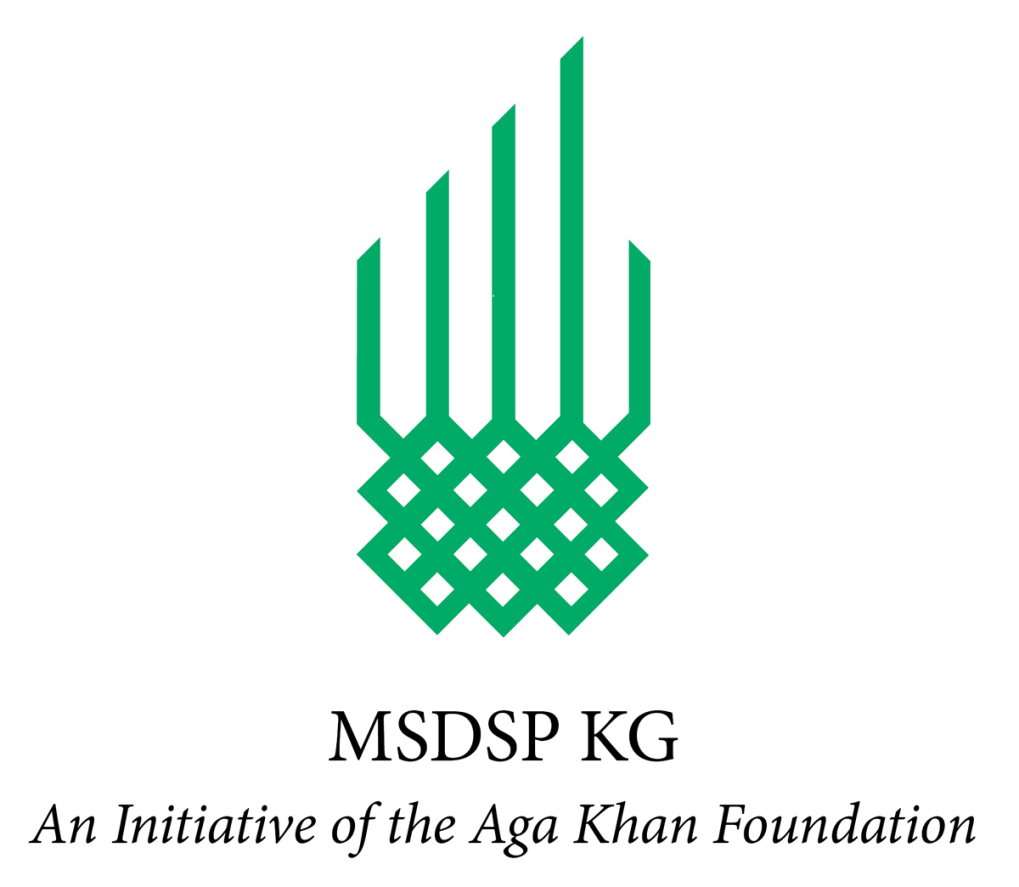 Отбор поставщиков №2024–2025/6на заключение рамочных договоровПриложение № 1ПРИГЛАШЕНИЕ К УЧАСТИЮ В ОТБОРЕ ПОСТАВЩИКОВУважаемый Поставщик,Общественный Фонд Программы поддержки развития горных сообществ Кыргызстана (далее ОФ «MSDSP KG»), инициатива Фонда Ага Хана, приглашает к участию в отборе поставщиков для заключения рамочных договоров на регулярные услуги и регулярным поставкам товаров/услуг в 2024 г. в рамках реализации проектов в КР. Предложения принимаются по нижеследующим Лотам:К участию в отборе допускаются все действующие, официально зарегистрированные в КР, поставщики товаров и услуг согласно указанным Лотам.Для участия в отборе, все заинтересованные поставщики, осуществляющие соответствующие лотам поставки услуги/товаров должны заполнить форму поставщика и таблицу цен, заверить документы печатью и подписью компании, приложить требуемые копии документов и отправить сканированные электронные версии документов на электронную почту: quotations.msdspkg@akdn.org, либо предоставить в бумажном виде в офис Филиала ОФ “MSDSP KG” в  г. Ош, по адресу: г. Ош, ул. П. Айтмаматова, дом №15.Последний срок подачи заявок 27 декабря 2023 г.Оценка предложений будет осуществлена на основе следующих критериев:(а) Профиль компании
(b) Действительное свидетельство о регистрации в соответствующем министерстве, местной администрации и т. д.
(c) Рекомендации
(d) Финансовое положение
(e) Опыт работы в данной сфереТребуемые документы для рассмотрения заявки:(а) Профайл компании в свободной форме
(b) Копия свидетельства о регистрации в МЮ КР/ Свидетельство ИП+параметры налогов.
(c) Рекомендательные письма
(d) Справка об отсутствии задолженности по налогам и страховым сборам.
(e) Заполненная форма поставщика
(f) Таблица цен / Утвержденный прайс листОФ MSDSP KG оставляет за собой право выбрать Участника, которого посчитает наиболее подходящим для выполнения поставок товаров /услуг, его оценка окончательна и никакие изменения или дополнительная информация, кроме запрошенных ОФ MSDSP KG у Участников в случае возникновения вопросов, рассматриваться не будут.Никто из Участников не должен предпринимать попыток связаться с членами комиссии в период оценки предложений, в противном случае Участник автоматически будет дисквалифицирован.Все предоставленные документы рассматриваются в конфиденциальном порядке, не предаются разглашению за пределами ОФ MSDSP KG, не копируются, не используются и не раскрываются ни полностью, ни частично для иных целей, отличных от рассмотрения данного предложения. Однако, если договор заключен с Участником отбора в результате или в связи с представлением этих данных, ОФ MSDSP KG имеет право копировать, использовать или раскрывать данные в объеме, предусмотренном в итоговом договоре. Это ограничение не препятствует праву ОФ MSDSP KG на использование информации, содержащейся в предложении, если оно получено из других источников без ограничений.На основе результатов отбора ОФ MSDSP KG заключит рамочные договоры с отобранными поставщиками на срок 2024–2025 года для регулярного размещения заявок по договору. Однако заключение рамочного договора не обязывает ОФ MSDSP KG производить закупку какого-либо минимального объема услуг/товаров. Все заявки в рамках договора будут размещены на основе текущей потребности ОФ MSDSP KG.По возникающим вопросам можно связаться по телефону: +996 (550) 02-01-21 Бургоев Медет или адресовать по электронному адресу: quotations.msdspkg@akdn.org Приложение № 2ТАБЛИЦА ЦЕНЦены должны включать в себя все применимые налоги и сборы согласно законодательству КР.Заполните таблицу или приложите прайс лист. (указанные цены в случае отбора будут зафиксированы в договоре) Информация о компании:Наименование компании: ______________________________________________________________________Ф.И.О. уполномоченного представителя компании: ________________________________________________(Название компании: _______________________________________, согласен обеспечить Фонд MSDSP KG, товарами/услугами, отвечающими следующим характеристикам, согласно общим условиям и ответственности, которым я обязуюсь следовать.ЛОТ №1 - ГОСТИНИЧНЫЕ УСЛУГИ, ПИТАНИЕ ДЛЯ ВСТРЕЧ, СЕМИНАРОВ, КОНФЕРЕНЦ-ЗАЛ Название отеля/гостиницы: ____________________________Срок действия ценового предложения в течение 60 дней Дата «_____»                          2023 г.Наименование поставщика: ___________________________________Адрес _____________________________________________ Тел/моб. ____________________________Эл. адрес________________________________ФИО Руководителя, Подпись и Печать _____________________________________Приложение № 2ТАБЛИЦА ЦЕНЦены должны включать в себя все применимые налоги и сборы согласно законодательству КР.Заполните таблицу или приложите прайс лист. (указанные цены в случае отбора будут зафиксированы в договоре) Информация о компании:Наименование компании: ______________________________________________________________________Ф.И.О. уполномоченного представителя компании: ________________________________________________(Название компании: _______________________________________, согласен обеспечить Фонд MSDSP KG, товарами/услугами, отвечающими следующим характеристикам, согласно общим условиям и ответственности, которым я обязуюсь следовать.ЛОТ №2 – КЕЙТЕРИНГОВЫЕ УСЛУГИ, УСЛУГИ КАФЕ И РЕСТОРАНОВ Название поставщика: ___________________________________Срок действия ценового предложения в течение 60 дней Дата «_____»                          2023 г.Наименование поставщика: ___________________________________Адрес _____________________________________________ Тел/моб. ____________________________Эл. адрес________________________________ФИО Руководителя, Подпись и Печать _____________________________________Приложение № 2ТАБЛИЦА ЦЕНЦены должны включать в себя все применимые налоги и сборы согласно законодательству КР.Заполните таблицу или приложите прайс лист. (указанные цены в случае отбора будут зафиксированы в договоре) Информация о компании:Наименование компании: __________________________________________________________________Ф.И.О. уполномоченного представителя компании: ____________________________________________(Название компании: _______________________________________, согласен обеспечить Фонд MSDSP KG, товарами/услугами, отвечающими следующим характеристикам, согласно общим условиям и ответственности, которым я обязуюсь следовать.ЛОТ №3 - ПОЛИГРАФИЧЕСКИЕ УСЛУГИ, ДИЗАЙН ПЕЧАТНОЙ ПРОДУКЦИИ Название поставщика: ___________________________________Срок действия ценового предложения в течение 60 дней Дата «_____»                          2023 г.Наименование поставщика: ___________________________________Адрес _____________________________________________ Тел/моб. ____________________________Эл. адрес________________________________ФИО Руководителя, Подпись и Печать _____________________________________Я заявляю, что ответы на эти вопросы верны.Я понимаю, что эта информация будет использована в процессе отбора для оценки пригодности моей организации для отбора поставщиков от имени ................. ................................................. ................................................. ...      (указать наименование поставщика)Я понимаю, что ОФ MSDSP KG может отклонить мою заявку, если не будут даны полные ответы на все соответствующие вопросы или если я предоставлю ложную/вводящую в заблуждение информацию. Я предоставил полный список всех приложений, используемых для предоставления дополнительной информации в ответ на вопросы.Я также заявляю об отсутствии конфликта интересов в связи с требованием ОФ MSDSP KG.__________________________Подпись руководителя, печать организации ЛОТ№Номер ссылкиОписание категории1HOT2024OSHГостиничные услуги и питание для встреч, семинаров и проживания2CAT2024OSHКейтеринговые услуги, услуги кафе и ресторанов3PRT2024OSHПолиграфические услуги и дизайн печатной продукции№НаименованиеЕд. изм.КоличествоЦена за единицу1шт12шт13шт14шт15шт16шт1Всего с НДС:№НаименованиеЕд. изм.КоличествоЦена за единицу1шт12шт13шт14шт15шт16шт1Всего с НДС:№НаименованиеЕд. изм.КоличествоЦена за единицу1шт12шт13шт14шт15шт16шт1Всего с НДС:Приложение №3Форма поставщикаПриложение №3Форма поставщикаПолное юридическое название организацииПолное название на английском языкеПолное название брендаЮридический статусЮридический адресФактический адресГод основанияПрофиль компании Банковские реквизитыСтатус плательщика НДСНалоговый режимПочтовый адрес Руководитель организации (ФИО) и Контактное лицоНомер телефонаАдрес электронной почтыИнтернет-сайт организацииСколько времени компания работает на рынке?Профайл Компании (опишите в свободной форме профиль работы)Список крупных клиентов за последние 2 года (не более 10, поставка аналогичных товаров и услуг, название заказчика, вид товаров/услуг, сумма контракта)Список рекомендателей (не менее 2-х и не более 10, можно приложить рекомендательные письма, либо вписать контактные данные рекомендателей)Опыт работы с международными некоммерческими организациями
(не более 10, название организации, когда, какие поставки товаров и услуг)  